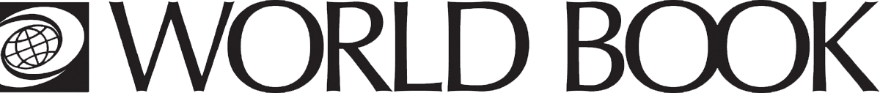 Early Peoples Activity Sheet:
Ancient GreeksGo to www.worldbookonline.com
Enter login details
Click eBook icon and search for Early Peoples. Click title: Ancient Greeks.Physical Features and TradeLook at the map of Ancient Greece on page 4. From a geographical perspective, what does it tell you about Ancient Greece?Why did ancient Greeks trade? Who did they trade with and how?Why did people leave Greece and settle overseas? Look at the image of the remains of the Greek ship found in Cyprus. Why did archaeologists conclude it was a trading ship? WarfareIn 490 B.C. who did Sparta and Greece unite against in war? Why did they unite? What was the outcome of the Persian Wars? Why did Sparta and Greece begin fighting each other in 431 B.C?Who won the Peloponnesian War? Who was Alexander the Great? What was the most powerful part of the Greek army?Who were the hoplites? What was the phalanx and what was their role in battle? Who was expected to fight whenever there was a war? What type of weaponry would poorer citizens fight with? Which Greek city-state was the only city-state to have a permanent army?Describe the life of a solider in the Spartan army.LawWho were the aristocrats and what was the government they formed called?What did oligarchies develop into? What did aristocrat Solon contribute to the Athenian democracy? What changes did Pericles make to the law in 457 B.C.? Describe the constitution of Athens? What rights were allowed to Athenian women? What were the three branches, or parts, of the Athenian model of democratic government? What were the first recorded laws in Athens? How were crimes reported? How did trials work in Athens? What types of punishment were imposed on those who broke the law in Athens?Roles of key groups: Women What roles, outside household duties, did women have? What role did women play in religious ceremonies? What does the decoration on the water vessel depict on page 21? In what ways was life for women in Sparta different from other parts of Greece? Slaves Who were slaves? What type of duties did slaves perform? What rights did slaves have? Some slaves could earn money and hold important jobs. What type of jobs could they hold? Who were the Helots of Sparta Why did Spartans declare war on the helots each year? ReligionWhy did Greeks create myths? Where did the Greeks believe that the 12 most powerful gods lived? Match the god with their interests/powers.Why did people of ancient Greece not want to upset the gods? How do historians know about ancient Greek myths? How did Greeks worship their gods? What was an oracle? What was the most important ritual at a Greek religious ceremony? Religious festivals honoured who? What did the festival entail? What was the Panhellenic Festivals?Name the three different styles of temples. Death and Funerary Customs Explain ancient Greek funerary and burial customs. Everyday lifeWho ruled the household? How old were women when they married? Explain what would happen in a divorce? Describe a Greek wedding. Describe how a Spartan wedding differed to a Greek wedding.What were homes generally made out of? Describe a typical Greek home. What did most Greeks wear in their daily lives? Why were helots in Sparta forced to wear animal skins? What was used to make the most important daily foods eaten by Greeks? What type of proteins did the Greeks eat?What type of food did Spartans eat? What types of foods did athletes eat and what group of people were they generally from? Why were olives important to Athenians? Education: What was the nature of education in Greek city-states? What was an important goal of Greek education? What areas did sons from wealthy families study when they were older? What kind of education did Spartans receive? What was unique about Spartan education?Where did Greek boys and men train and why did they train and compete naked? What type of activities did athletes do at the gymnasium? ZeusGod of the sun and also of medicine, music and poetryPoseidonGoddess of warfare and wisdomApolloGoddess of hunting and the moonArtemisMost powerful god, ruled over heaven and the sky. He made lighting appear by throwing thunderbolts.AthenaGod of the sea and earthquakes.